PENGARUH KOMISARIS INDEPENDEN, KEPEMILIKAN INSTITUSIONAL DAN KEBIJAKAN HUTANG TERHADAP NILAI PERUSAHAAN PADA PERUSAHAAN SEKTOR BARANG KONSUMSI YANG TERDAFTAR DI BURSA EFEK INDONESIA SELAMA PERIODE 2015-2017Oleh:Nama: Stella lawrenceNim: 20150404Skripsi diajukan sebagai salah satu syarat untuk memperoleh gelar sarjana ekonomiProgram studi Manajemen Konsentrasi Keuangan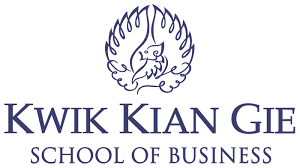 INSTITUT BISNIS DAN INFORMATIKA KWIK KIAN GIEJAKARTASEPTEMBER 2019